МДОУ «Детский сад № 75»Консультация для родителей«Развитие мелкой моторики»Уже давно доказана связь между мелкой моторикой руки и развитием речи, поэтому дети, у которых лучше развиты мелкие движения рук, имеют более развитый мозг, особенно отделы, которые отвечают за речь. Поэтому развитие мелкой моторики необходимо начинать с самого раннего возраста и продолжать в течение следующих лет.Мелкая моторика – это различные движения пальцами рук и ладонями. В процессе игр и упражнений на развитие мелкой моторики у детей улучшаются внимание, память, слуховое и зрительное восприятие, воспитывается усидчивость, формируется игровая и учебно-практическая деятельность.У ребенка в среднем дошкольном периоде активно развиваются внимание, восприятие, память, мышление, воображение и речь. Происходит изменение в ведущем виде деятельности, конструкторская игра постепенно превращается в трудовую деятельность. В таких играх дети усваивают элементарные трудовые умения и навыки, познают физические свойства предметов, у них активно развивается мышление. В игре ребенок научается пользоваться многими инструментами и предметами домашнего обихода. У него появляется и развивается способность планировать свое действие, совершенствуется ручные движения и умственные операции, воображение и представления.Для развития мелкой моторики у детей 4-5 лет дома можно применять следующее:Разминать пальцами пластилин и глину, лепить разные предметы;Барабанить пальцами по столу;Собирать пальцы в щепотку;Нанизывать крупные пуговицы, шарики, бусинки на веревку;Завязывать узелки на веревке;Застегивать и расстегивать пуговицы;Игры с мозаикой и конструктором;Рисовать в воздухе;Игра «Кулак-ребро-ладонь» (сначала одной рукой, потом другой, затем вместе.Перекладывать из одной коробочки в другую счетные палочки, спички, фасоль, при этом рука не должна сдвигаться (лежит близко к коробочке, задействованы только большой, указательный и средний пальцы);Мять бумагуРисовать пальцамиМожно разучивать с детьми различные пальчиковые игры, например: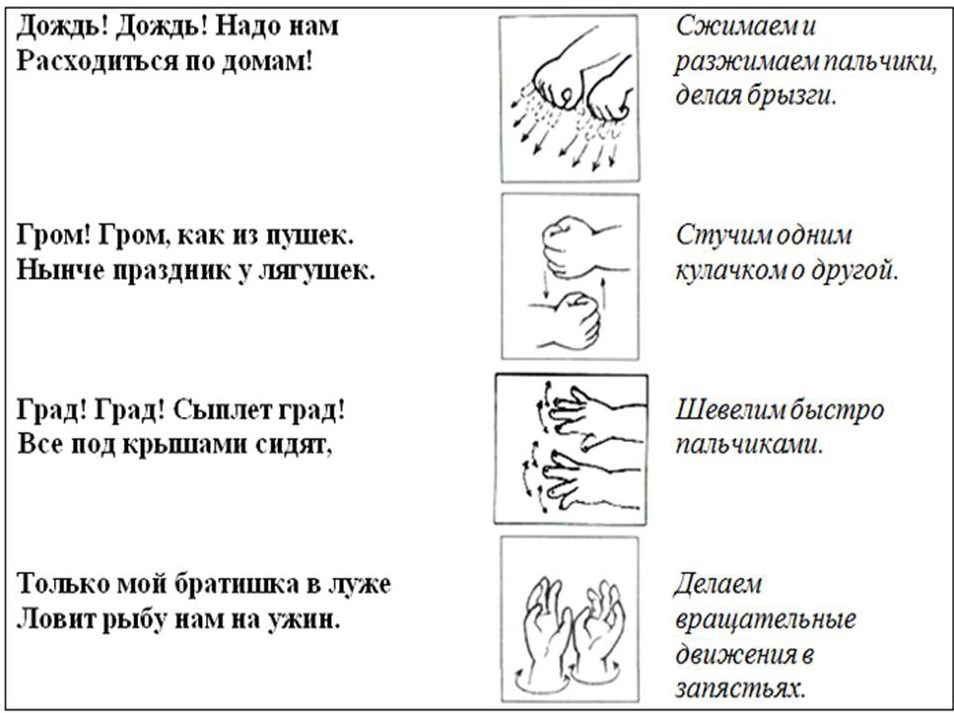 Также не забывайте давать детям домашние поручения:Самостоятельно очищать вареные яйцаСобирать рассыпавшиеся предметыСамостоятельно одеваться и раздеватьсяРвать, мять бумагу и набивать ей убираемую на хранение обувь.Отлеплять и прилеплять наклейки.Затачивать карандаши (точилкой). Стирать нарисованные каракули ластиком.Подготовила воспитатель Зыкова Татьяна НиколаевнаОктябрь 2022